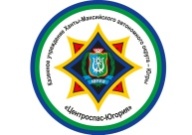  Приказ о введении дополнительной численности.Приказом департамента гражданской защиты населения Ханты-Мансийского автономного округа – Югры «Центроспас-Югория» от 10 августа 2009 года №109 введена дополнительная численность в филиалы бюджетного учреждения Ханты-Мансийского автономного округа – Югры «Центроспас-Югория».В составе учреждения 9 филиалов.Приложение №1.Трагедия на ЛПДС «Конда»22 августа 2009 года. В п. Междуреченском на нефтеперекачивающей станции «Конда» произошла страшная трагедия –после прямого попадания молнии взорвался резервуар с сырой нефтью.Одним из первых, кто увидел начало трагедии в субботу,  был сторож-вахтер пункта налива нефти ЛПДС «Конда». Со слов очевидца, на его глазах в 19 часов 5 минут молния ударила в центр резервуара №7, находящегося буквально в 15-20-ти метрах от того самого пункта, где он нёс своё дежурство. В резервуаре было около 20 тысяч кубометров сырой нефти. Вспыхнуло пламя, крыша ёмкости провалилась и начался ад…Пожарные расчёты 133-й и 115-й пожарных частей начали работать с самых первых минут.  При тушении, приблизительно, через десять-пятнадцать минут после возгорания раздался новый взрыв. Горящая нефть разлилась и подожгла ещё два резервуара, потом третий, а следом ещё два. Появились первые пострадавшие и жертвы…В тот день погибли трое сотрудников 133-й пожарной части 8-го отряда федеральной противопожарной службы по ХМАО-Югре- командир отделения Вячеслав Юрьевич Бабиков, водитель пожарного автомобиля Вячеслав Нур-Мамедович Боляр-Гуль, пожарный Алексей Владимирович Гончаров. 4 сентября в реанимации ожогового центра имени Вишневского в Москве скончался начальник караула 115-й пожарной части 4 ОФПС капитан внутренней службы Иван Валерьевич Ковалевич.За самоотверженность, мужество и отвагу, проявленные во время пожара при исполнении служебного долга в условиях, сопряженных с риском для жизни,  В. Бабиков, В. Боляр-Гуль. А. Гончаров, И. Ковалевич представлены к правительственной награде – орден Мужества посмертно. Главное управление МЧС России по Ханты-Мансийскому автономному округу-Югре представило к правительственным и министерским наградам всех, кто пострадал, многие сотрудники принявшие  участие в ликвидации последствий аварии на ЛПДС «Конда» были награждены  медалью «За отвагу на пожаре».В тушении пожара, кроме местных пожарных подразделений, приняли участие спасатели и сотрудники МЧС из Урая, Нягани, Сургута. Всего для ликвидации возгорания были задействованы 355 человек личного состава, из них 211 сотрудников МЧС России, 68 единиц техники, из них 40 от МЧС России. Взрывом уничтожены две пожарные машины. 24 августа – пожар полностью потушен. Огнём уничтожено и повреждено шесть из восьми находившихся на территории нефтяных резервуаров.22 августа почтить память погибших на плацу перед пожарной частью собрались руководители района, коллеги, родственники и все те, кому близки трагические события. А забыть их, пожалуй, невозможно. Скорбь и боль даже спустя три года полыхает огнем в сердцах близких людей.  Сергей Александрович Мельник, и.о. главы Кондинского района: «Мне пришлось принимать участие в ликвидации этого пожара в эти дни. Я видел этих мальчишек в бою, а то, что это был бой, ни у кого нет сомнений, на своем участке фронта. Из них никто не струсил, никто не ушел с поля боя, никто не предал товарищей. Все они, живые и мертвые, выполнили свой долг до конца».Сегодня мужественные лица молодых мужчин увековечены на мемориальной доске, которую установили сразу после постройки нового здания пожарного депо в п.г.т. Междуреченский. Совсем скоро возле него появится еще один монумент -  стела. Изо дня в день каменное изваяние будет напоминать всем нам, что в жизни каждого человека есть место подвигу.Приложение №2